Утверждение академических календарей, учебных планов, рабочих учебных планов на 2022-2023 учебный годАкадемические календари. Академические календари разрабатываются заместителями директоров по учебной работе. Координирует данную работу Управление по академической работе (макеты академических календарей по уровням обучения разрабатываются УАР).  При разработке академических календарей по образовательным программам бакалавриата, магистратуры, докторантуры учтен План набора на 2022-2023 учебный год в разрезе уровней и форм обучения  (утвержден на заседании Правления от  11.05.2022, протокол № 5). Академические календари послевузовского образования (магистратура, докторантура) проходят процедуру согласования с департаментом науки и послевузовского образования. На данный момент процедура разработки академических календарей по реализуемым в университете образовательным программам бакалавриата, магистратуры, докторантуры завершена. Учебные планы.На основании образовательных программ (утвержден на заседании Правления от  11.05.2022, протокол № 5) Академическими комитетами разработаны учебные планы на полный срок обучения, сокращенный срок обучения на базе технического и профессионального, высшего образования в соответствии с планом набора.  В учебные планы набора 2019, 2020, 2021 гг. в связи с внедрением единого 15-недельного расписания необходимо внести изменения в части распределения часов по видам учебных занятий в соответствии с таблицами распределения Таблица 1-5.   Таблица 1 – Распределение часов по видам учебных занятий. Бакалавриат, очная форма, цикл ООДТаблица 2 – Распределение часов по видам учебных занятий. Бакалавриат, очная форма, цикл БД, ПДТаблица 3 – Распределение часов по видам учебных занятий.Бакалавриат, очная форма, дисциплины: профессионально-ориентированный иностранный язык, профессиональный казахский (русский) языкТаблица 4 – Распределение часов по видам учебных занятий.Бакалавриат, очная форма, дисциплины цикла ООД, БД, ПД, переведенные на дистанционное обучение Таблица 5 – Распределение часов по видам учебных занятий.Бакалавриат, очная форма, дисциплины: профессионально-ориентированный иностранный язык, профессиональный казахский (русский) язык, переведенные на дистанционное обучение Рабочие учебные планы.Формированию рабочих учебных планов на 2022-2023 учебный год предшествовала процедура записи обучающихся на дисциплины и соответственно, формирование индивидуальных учебных планов. Формирование индивидуальных учебных планов осуществляется в АИС Platonus. Координируют данную работу эдвайзеры академических групп и специалисты Управления регистрации. В рабочих учебных планах на 2022-2023 учебный год определены единые нормы часов по видам учебных занятий на всех курсах и уровнях обучения для составления 15 недельного расписания. Распределение норм часов по видам учебных занятий осуществляется в зависимости от количества кредитов по дисциплине.  На данный момент процедура разработки рабочих учебных планов на 2022-2023 учебный год в разрезе образовательных программ, уровней обучения и академических групп, завершена.  Положение о планировании учебной работы и педагогической нагрузки ППС на 2022-2023 учебный годДанное положение пересматривается ежегодно с учетом изменений в планировании и организации учебного процесса, внесения изменений в нормативно-правовые акты в сфере высшего и послевузовского образования.В предлагаемом для утверждения Положении исключены следующие нормы (действовавшие в 2021-2022 учебном году):в случае нерентабельности (менее 8 человек) академического потока, группы, подгруппы, аудиторные и on-line занятия проводятся в полном объеме, при этом расчет учебной нагрузки за проведение этих занятий осуществляется с понижающим коэффициентом 0,5;прием вступительных экзаменов в докторантуру, прием вступительных экзаменов по творческим образовательным программам;заведующему кафедрой учебная нагрузка снижается на 25% от средней учебной нагрузки ППС университета (при планировании полной ставки);в бакалавриате кураторам академических групп и эдвайзерам за выполнение возложенных функций осуществляется ежемесячная фиксированная доплата; в магистратуре, при условии, что на всех курсах образовательной программы насчитывается не менее 15 обучающихся, эдвайзерам за выполнение возложенных функций осуществляется ежемесячная фиксированная доплата; преподавателям, ведущим занятия на английском языке, за высокую языковую компетенцию, с учетом объема преподаваемых дисциплин и уровня владения иностранным языком осуществляется ежемесячная фиксированная доплата;Внесены изменения в следующие нормы:учебная нагрузка ППС ВК устанавливается в объеме:начальник военной кафедры – 680 часов ;заместитель начальника военной кафедры – 680 часов;начальник цикла – 680 часов;планирование учебных занятий в разрезе различных видов учебных занятий приведено в единое соответствие для составления 15 недельного расписания;ДАП совместно с Управлением финансов и экономического планирования на основании утвержденного соотношения числа обучающихся к расчету числа ППС определяют штатную численность ППС; по завершению семестра ДАП осуществляет контроль выполнения учебной, а в конце учебного года – педагогической нагрузки ППС;учебная нагрузка штатного ППС на 1 ставку составляет 680 часов. С учетом нецелесообразности деления некоторых видов учебной работы допускается отклонение от данного норматива в меньшую сторону не более, чем на 5-10 часов;допускается выполнение учебной нагрузки методистами управления по академической работе.   Нормы расчета учебной нагрузки, в целом, сохранены на уровне норм, действовавших при расчете учебной нагрузки 2021-2022 учебного года. И.о.зам директора ДАП 					Л.СеркебаеваА.Байтұрсынов атындағыҚостанай өңірлік университеті»КеАҚНАО «Костанайский региональный университет имени А.Байтурсынова»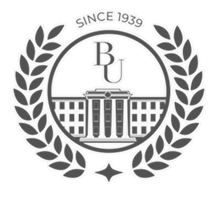 АНЫҚТАМАСПРАВКАҒылыми кеңес отырысынана заседание Ученого совета27.05.2022 ж.27.05.2022 г.Қостанай қаласыгород КостанайКол-во кредитов, дисциплиныКол-воакад. ЧасовАудиторные занятия Аудиторные занятия Аудиторные занятия Аудиторные занятия СРОПСРОПодг к экз.Кол-во кредитов, дисциплиныКол-воакад. ЧасовВсеголек.практич.(семин.)лаб.(студ.)СРОПСРОПодг к экз.2 (Психология)60301515510152 (Физическая культура)603030510155 (Современная история Казахстана, Философия)150451530585155 (ИКТ)150451530585155 (Иностранный язык, казахский (русский) язык)1504545585156 (Социология, политология, культурология)1806015455100155 (Дисциплины КВ)15045153058515Кол-во кредитов Кол-воакад. часовАудиторные занятияАудиторные занятияАудиторные занятияАудиторные занятияСРОПСРОПодг к экз.Кол-во кредитов Кол-воакад. часоввсеголек.практич.(семин.)лаб.(студ.)СРОПСРОПодг к экз.260301515-510152603015-1551015390301515-540153903015-15540154120451530-555154120451515155551541204515-30555155150451530-585155150451515155851551504515-15585156180601545-510015618060151530510015Кол-во кредитов Кол-воакад. часовАудиторные занятияАудиторные занятияАудиторные занятияАудиторные занятияСРОПСРОПодг к экз.Кол-во кредитов Кол-воакад. часоввсеголек.практич.(семин.)лаб.(студ.)СРОПСРОПодг к экз.39030305401541204545555155150454558515Кол-во кредитов, дисциплиныКол-воакад. часовАудиторные занятия Аудиторные занятия Аудиторные занятия Аудиторные занятия Аудиторные занятия Аудиторные занятия СРОПСРОПодг к экз.Кол-во кредитов, дисциплиныКол-воакад. часовВсегоon-lineon-lineon-lineасинхронно асинхронно СРОПСРОПодг к экз.Кол-во кредитов, дисциплиныКол-воакад. часовВсеголекпр.лаб.(студ.)пр.лаб. (студ.)СРОПСРОПодг к экз.Дисциплины цикла ООДДисциплины цикла ООДДисциплины цикла ООДДисциплины цикла ООДДисциплины цикла ООДДисциплины цикла ООДДисциплины цикла ООДДисциплины цикла ООДДисциплины цикла ООДДисциплины цикла ООДДисциплины цикла ООД5 (Современная история Казахстана, Философия)1504515151558515Дисциплины цикла БД, ПДДисциплины цикла БД, ПДДисциплины цикла БД, ПДДисциплины цикла БД, ПДДисциплины цикла БД, ПДДисциплины цикла БД, ПДДисциплины цикла БД, ПДДисциплины цикла БД, ПДДисциплины цикла БД, ПДДисциплины цикла БД, ПДДисциплины цикла БД, ПД390301515-540153903015-1554015412045151515-555154120451515-155551541204515--3055515515045151515-585155150451515-155851551504515--3058515618060153015-5100156180601530-15510015Кол-во кредитов, дисциплиныКол-воакад. часовАудиторные занятия Аудиторные занятия Аудиторные занятия Аудиторные занятия Аудиторные занятия Аудиторные занятия СРОПСРОПодг к экз.Кол-во кредитов, дисциплиныКол-воакад. часовВсегоon-lineon-lineon-lineасинхронно асинхронно СРОПСРОПодг к экз.Кол-во кредитов, дисциплиныКол-воакад. часовВсеголекпр.лаб.(студ.)пр.лаб. (студ.)СРОПСРОПодг к экз.39030151554015412045301555515515045301558515